                                                                                                                                                                                                        О Т К Р Ы Т О Е    А К Ц И О Н Е Р Н О Е     О Б Щ Е С Т В О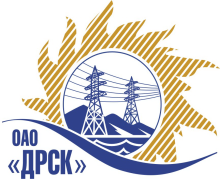 		Протокол выбора победителягород  Благовещенск, ул. Шевченко, 28ПРЕДМЕТ ЗАКУПКИ:Способ и предмет закупки: Закрытый запрос цен на право заключения договора на выполнение работ:По  закупке 47 - «Выполнение комплекса работ по оформлению необходимых документов по объектам строительства на территории Амурской области филиал "АЭС"» для нужд филиала ОАО «ДРСК» - «Амурские электрические сети» лот 1 – «Выполнение комплекса работ по оформлению необходимых документов по объектам строительства на территории Благовещенского района с. Владимировка»;лот 2 – «Выполнение комплекса работ по оформлению необходимых документов по объектам строительства на территории Благовещенского района с. Чигири»лот 3 – «Выполнение комплекса работ по оформлению необходимых документов по объектам строительства на территории Благовещенского района с. Верхне-Благовещенское, с. Волково, с. Новопетровка, с. Усть-Ивановка»лот 4 – «Выполнение комплекса работ по оформлению необходимых документов по объектам строительства на территории Благовещенского района п. Заречный, с. Грибское, с. Гродеково, с. Грязнушка, с. Дроново, с. Егорьевка, с. Игнатьево, с. Кани-Курган с. Марково, с. Михайловка, с. Натальино, с. Новинка, с. Новотроицкое, с. Передовое, с. Прядчино, с. Ровное, с. Сергеевка, с. Удобное»лот 5 – «Выполнение комплекса работ по оформлению необходимых документов по объектам строительства на территории г. Благовещенска» Закупка проводится согласно ГКПЗ 2014г. раздела  2.1.1 «Услуги КС»  № 47  на основании указания ОАО «ДРСК» от  18.02.2014 г. № 26.Плановая стоимость закупки:  Лот № 1 – 884 375,72 руб. без учета НДС;Лот № 2 – 1 044 748,59 руб. без учета НДС;Лот № 3 – 1 124 241,86 руб. без учета НДС;Лот № 4 – 1 218 582,06 руб. без учета НДС;Лот № 5 – 548 044,36 руб. без учета НДС.Форма голосования членов Закупочной комиссии: очно-заочная.ПРИСУТСТВОВАЛИ:	На заседании присутствовали 7 членов Закупочной комиссии 2 уровня. ВОПРОС 1 «О признании предложений соответствующими условиям закупки»ОТМЕТИЛИ:Предложения ООО «Амурземпроект», ООО «Меридиан», ООО «ГЕОСТРОЙПРОЕКТ» признаются удовлетворяющим по существу условиям закупки. Предлагается принять данные предложения к дальнейшему рассмотрению.ВОПРОС 2  «О ранжировки предложений Участников закупки. Выбор победителя»ОТМЕТИЛИ:В соответствии с требованиями и условиями, предусмотренными извещением о закупке и Закупочной документацией, предлагается ранжировать предложения следующим образом: На основании вышеприведенной ранжировки предложений предлагается признать Победителем Участника, занявшего первое место, а именно: лот 1 – «Выполнение комплекса работ по оформлению необходимых документов по объектам строительства на территории Благовещенского района с. Владимировка»	ООО «Амурземпроект» Амурская обл., Благовещенский р-н, с. Усть-Ивановка, ул. Ленина 75/1. Предложение на сумму -  612 502,00  руб. без учета НДС (НДС не облагается). Условия финансирования: в течение 30 к.д. с момента подписания актов выполненных работ обеими сторонами. Срок выполнения работ: с момента заключения договора по 30.08.2014 года. Гарантийные обязательств: гарантия подрядчика на своевременное и качественное выполнение работ, а также на устранение дефектов, возникших по его вине составляет 10 лет с момента подписания сторонами акта выполненных работ. Предложение имеет правовой статус оферты и действует не менее 90 к.д. со дня следующего за днем подачи предложений (24.02.14 г.)лот 2 – «Выполнение комплекса работ по оформлению необходимых документов по объектам строительства на территории Благовещенского района с. Чигири»ООО «Амурземпроект» Амурская обл., Благовещенский р-н, с. Усть-Ивановка, ул. Ленина 75/1. Предложение на сумму -  679 034,00  руб. без учета НДС (НДС не облагается). Условия финансирования: в течение 30 к.д. с момента подписания актов выполненных работ обеими сторонами. Срок выполнения работ: с момента заключения договора по 30.08.2014 года. Гарантийные обязательств: гарантия подрядчика на своевременное и качественное выполнение работ, а также на устранение дефектов, возникших по его вине составляет 10 лет с момента подписания сторонами акта выполненных работ. Предложение имеет правовой статус оферты и действует не менее 90 к.д. со дня следующего за днем подачи предложений (24.02.14 г.)лот 3 – «Выполнение комплекса работ по оформлению необходимых документов по объектам строительства на территории Благовещенского района с. Верхне-Благовещенское, с. Волково, с. Новопетровка, с. Усть-Ивановка»ООО «ГЕОСТРОЙПРОЕКТ» Благовещенск, ул. Шевченко, 20. Предложение на сумму -  830 000,00  руб. без учета НДС (НДС не облагается). Условия финансирования: в течение 30 к.д. с момента подписания актов выполненных работ обеими сторонами. Срок выполнения работ: с момента заключения договора по 31.09.2014 года. Гарантийные обязательств: гарантия подрядчика на своевременное и качественное выполнение работ, а также на устранение дефектов, возникших по его вине составляет 36 мес. с момента подписания сторонами акта выполненных работ. Предложение имеет правовой статус оферты и действует до 31.12.2014 г.лот 4 – «Выполнение комплекса работ по оформлению необходимых документов по объектам строительства на территории Благовещенского района п. Заречный, с. Грибское, с. Гродеково, с. Грязнушка, с. Дроново, с. Егорьевка, с. Игнатьево, с. Кани-Курган с. Марково, с. Михайловка, с. Натальино, с. Новинка, с. Новотроицкое, с. Передовое, с. Прядчино, с. Ровное, с. Сергеевка, с. Удобное»ООО «Амурземпроект» Амурская обл., Благовещенский р-н, с. Усть-Ивановка, ул. Ленина 75/1. Предложение на сумму -  803 359,00  руб. без учета НДС (НДС не облагается). Условия финансирования: в течение 30 к.д. с момента подписания актов выполненных работ обеими сторонами. Срок выполнения работ: с момента заключения договора по 30.08.2014 года. Гарантийные обязательств: гарантия подрядчика на своевременное и качественное выполнение работ, а также на устранение дефектов, возникших по его вине составляет 10 лет с момента подписания сторонами акта выполненных работ. Предложение имеет правовой статус оферты и действует не менее 90 к.д. со дня следующего за днем подачи предложений (24.02.14 г.)лот 5 – «Выполнение комплекса работ по оформлению необходимых документов по объектам строительства на территории г. Благовещенска»ООО «ГЕОСТРОЙПРОЕКТ» Благовещенск, ул. Шевченко, 20. Предложение на сумму -  410 000,00  руб. без учета НДС (НДС не облагается). Условия финансирования: в течение 30 к.д. с момента подписания актов выполненных работ обеими сторонами. Срок выполнения работ: с момента заключения договора по 31.09.2014 года. Гарантийные обязательств: гарантия подрядчика на своевременное и качественное выполнение работ, а также на устранение дефектов, возникших по его вине составляет 36 мес. с момента подписания сторонами акта выполненных работ. Предложение имеет правовой статус оферты и действует до 31.12.2014 г.РЕШИЛИ:Признать предложения ООО «Амурземпроект», ООО «Меридиан», ООО «ГЕОСТРОЙПРОЕКТ» соответствующими условиям закупки.Утвердить ранжировку предложений.Признать Победителем закрытого запроса цен: лот 1 – «Выполнение комплекса работ по оформлению необходимых документов по объектам строительства на территории Благовещенского района с. Владимировка»	ООО «Амурземпроект» Амурская обл., Благовещенский р-н, с. Усть-Ивановка, ул. Ленина 75/1. Предложение на сумму -  612 502,00  руб. без учета НДС (НДС не облагается). Условия финансирования: в течение 30 к.д. с момента подписания актов выполненных работ обеими сторонами. Срок выполнения работ: с момента заключения договора по 30.08.2014 года. Гарантийные обязательств: гарантия подрядчика на своевременное и качественное выполнение работ, а также на устранение дефектов, возникших по его вине составляет 10 лет с момента подписания сторонами акта выполненных работ. Предложение имеет правовой статус оферты и действует не менее 90 к.д. со дня следующего за днем подачи предложений (24.02.14 г.)лот 2 – «Выполнение комплекса работ по оформлению необходимых документов по объектам строительства на территории Благовещенского района с. Чигири»ООО «Амурземпроект» Амурская обл., Благовещенский р-н, с. Усть-Ивановка, ул. Ленина 75/1. Предложение на сумму -  679 034,00  руб. без учета НДС (НДС не облагается). Условия финансирования: в течение 30 к.д. с момента подписания актов выполненных работ обеими сторонами. Срок выполнения работ: с момента заключения договора по 30.08.2014 года. Гарантийные обязательств: гарантия подрядчика на своевременное и качественное выполнение работ, а также на устранение дефектов, возникших по его вине составляет 10 лет с момента подписания сторонами акта выполненных работ. Предложение имеет правовой статус оферты и действует не менее 90 к.д. со дня следующего за днем подачи предложений (24.02.14 г.)лот 3 – «Выполнение комплекса работ по оформлению необходимых документов по объектам строительства на территории Благовещенского района с. Верхне-Благовещенское, с. Волково, с. Новопетровка, с. Усть-Ивановка»ООО «ГЕОСТРОЙПРОЕКТ» Благовещенск, ул. Шевченко, 20. Предложение на сумму -  830 000,00  руб. без учета НДС (НДС не облагается). Условия финансирования: в течение 30 к.д. с момента подписания актов выполненных работ обеими сторонами. Срок выполнения работ: с момента заключения договора по 31.09.2014 года. Гарантийные обязательств: гарантия подрядчика на своевременное и качественное выполнение работ, а также на устранение дефектов, возникших по его вине составляет 36 мес. с момента подписания сторонами акта выполненных работ. Предложение имеет правовой статус оферты и действует до 31.12.2014 г.лот 4 – «Выполнение комплекса работ по оформлению необходимых документов по объектам строительства на территории Благовещенского района п. Заречный, с. Грибское, с. Гродеково, с. Грязнушка, с. Дроново, с. Егорьевка, с. Игнатьево, с. Кани-Курган с. Марково, с. Михайловка, с. Натальино, с. Новинка, с. Новотроицкое, с. Передовое, с. Прядчино, с. Ровное, с. Сергеевка, с. Удобное»ООО «Амурземпроект» Амурская обл., Благовещенский р-н, с. Усть-Ивановка, ул. Ленина 75/1. Предложение на сумму -  803 359,00  руб. без учета НДС (НДС не облагается). Условия финансирования: в течение 30 к.д. с момента подписания актов выполненных работ обеими сторонами. Срок выполнения работ: с момента заключения договора по 30.08.2014 года. Гарантийные обязательств: гарантия подрядчика на своевременное и качественное выполнение работ, а также на устранение дефектов, возникших по его вине составляет 10 лет с момента подписания сторонами акта выполненных работ. Предложение имеет правовой статус оферты и действует не менее 90 к.д. со дня следующего за днем подачи предложений (24.02.14 г.)лот 5 – «Выполнение комплекса работ по оформлению необходимых документов по объектам строительства на территории г. Благовещенска»ООО «ГЕОСТРОЙПРОЕКТ» Благовещенск, ул. Шевченко, 20. Предложение на сумму -  410 000,00  руб. без учета НДС (НДС не облагается). Условия финансирования: в течение 30 к.д. с момента подписания актов выполненных работ обеими сторонами. Срок выполнения работ: с момента заключения договора по 31.09.2014 года. Гарантийные обязательств: гарантия подрядчика на своевременное и качественное выполнение работ, а также на устранение дефектов, возникших по его вине составляет 36 мес. с момента подписания сторонами акта выполненных работ. Предложение имеет правовой статус оферты и действует до 31.12.2014 г.ДАЛЬНЕВОСТОЧНАЯ РАСПРЕДЕЛИТЕЛЬНАЯ СЕТЕВАЯ КОМПАНИЯУл.Шевченко, 28,   г.Благовещенск,  675000,     РоссияТел: (4162) 397-359; Тел/факс (4162) 397-200, 397-436Телетайп    154147 «МАРС»;         E-mail: doc@drsk.ruОКПО 78900638,    ОГРН  1052800111308,   ИНН/КПП  2801108200/280150001№ 144/УКС-ВП«07» марта 2014 годаМесто в ранжировкеНаименование и адрес участникаЦена заявки, руб. без учета НДСИные существенные условиялот 1 – «Выполнение комплекса работ по оформлению необходимых документов по объектам строительства на территории Благовещенского района с. Владимировка»лот 1 – «Выполнение комплекса работ по оформлению необходимых документов по объектам строительства на территории Благовещенского района с. Владимировка»лот 1 – «Выполнение комплекса работ по оформлению необходимых документов по объектам строительства на территории Благовещенского района с. Владимировка»лот 1 – «Выполнение комплекса работ по оформлению необходимых документов по объектам строительства на территории Благовещенского района с. Владимировка»1 местоООО «Амурземпроект»Амурская обл., Благовещенский р-н, с. Усть-Ивановка, ул. Ленина 75/1612 502,00  Условия финансирования: в течение 30 к.д. с момента подписания актов выполненных работ обеими сторонами. Срок выполнения работ: с момента заключения договора по 30.08.2014 года.Гарантийные обязательств: гарантия подрядчика на своевременное и качественное выполнение работ, а также на устранение дефектов, возникших по его вине составляет 10 лет с момента подписания сторонами акта выполненных работ. Предложение имеет правовой статус оферты и действует не менее 90 к.д. со дня следующего за днем подачи предложений (24.02.14 г.)2 местоООО «ГЕОСТРОЙПРОЕКТ»Благовещенск, ул. Шевченко, 20620 000,00  Условия финансирования: в течение 30 к.д. с момента подписания актов выполненных работ обеими сторонами. Срок выполнения работ: с момента заключения договора по 31.09.2014 года.Гарантийные обязательств: гарантия подрядчика на своевременное и качественное выполнение работ, а также на устранение дефектов, возникших по его вине составляет 36 мес. с момента подписания сторонами акта выполненных работ. Предложение имеет правовой статус оферты и действует до 31.12.2014 г.3 местоООО «Меридиан»Благовещенск, ул. Зейская 171729 083,00  Условия финансирования: в течение 30-45 дней после подписания актов выполненных работ.Срок выполнения работ: в течение 6 мес. с момента заключения договора. Гарантийные обязательств: гарантия подрядчика на своевременное и качественное выполнение работ, а также на устранение дефектов, возникших по его вине составляет не менее 36 мес. со дня подписания акта сдачи-приемки. Предложение имеет правовой статус оферты и действует до 31.12.2014 г.лот 2 – «Выполнение комплекса работ по оформлению необходимых документов по объектам строительства на территории Благовещенского района с. Чигири»лот 2 – «Выполнение комплекса работ по оформлению необходимых документов по объектам строительства на территории Благовещенского района с. Чигири»лот 2 – «Выполнение комплекса работ по оформлению необходимых документов по объектам строительства на территории Благовещенского района с. Чигири»лот 2 – «Выполнение комплекса работ по оформлению необходимых документов по объектам строительства на территории Благовещенского района с. Чигири»1 местоООО «Амурземпроект»Амурская обл., Благовещенский р-н, с. Усть-Ивановка, ул. Ленина 75/1679 034,00  Условия финансирования: в течение 30 к.д. с момента подписания актов выполненных работ обеими сторонами. Срок выполнения работ: с момента заключения договора по 30.08.2014 года.Гарантийные обязательств: гарантия подрядчика на своевременное и качественное выполнение работ, а также на устранение дефектов, возникших по его вине составляет 10 лет с момента подписания сторонами акта выполненных работ. Предложение имеет правовой статус оферты и действует не менее 90 к.д. со дня следующего за днем подачи предложений (24.02.14 г.)2 местоООО «ГЕОСТРОЙПРОЕКТ»Благовещенск, ул. Шевченко, 20730 000,00  Условия финансирования: в течение 30 к.д. с момента подписания актов выполненных работ обеими сторонами. Срок выполнения работ: с момента заключения договора по 31.09.2014 года.Гарантийные обязательств: гарантия подрядчика на своевременное и качественное выполнение работ, а также на устранение дефектов, возникших по его вине составляет 36 мес. с момента подписания сторонами акта выполненных работ. Предложение имеет правовой статус оферты и действует до 31.12.2014 г.3 местоООО «Меридиан»Благовещенск, ул. Зейская 171874 706,00  Условия финансирования: в течение 30-45 дней после подписания актов выполненных работ.Срок выполнения работ: в течение 6 мес. с момента заключения договора. Гарантийные обязательств: гарантия подрядчика на своевременное и качественное выполнение работ, а также на устранение дефектов, возникших по его вине составляет не менее 36 мес. со дня подписания акта сдачи-приемки. Предложение имеет правовой статус оферты и действует до 31.12.2014 г.лот 3 – «Выполнение комплекса работ по оформлению необходимых документов по объектам строительства на территории Благовещенского района с. Верхне-Благовещенское, с. Волково, с. Новопетровка, с. Усть-Ивановка»лот 3 – «Выполнение комплекса работ по оформлению необходимых документов по объектам строительства на территории Благовещенского района с. Верхне-Благовещенское, с. Волково, с. Новопетровка, с. Усть-Ивановка»лот 3 – «Выполнение комплекса работ по оформлению необходимых документов по объектам строительства на территории Благовещенского района с. Верхне-Благовещенское, с. Волково, с. Новопетровка, с. Усть-Ивановка»лот 3 – «Выполнение комплекса работ по оформлению необходимых документов по объектам строительства на территории Благовещенского района с. Верхне-Благовещенское, с. Волково, с. Новопетровка, с. Усть-Ивановка»1 местоООО «ГЕОСТРОЙПРОЕКТ»Благовещенск, ул. Шевченко, 20830 000,00  Условия финансирования: в течение 30 к.д. с момента подписания актов выполненных работ обеими сторонами. Срок выполнения работ: с момента заключения договора по 31.09.2014 года.Гарантийные обязательств: гарантия подрядчика на своевременное и качественное выполнение работ, а также на устранение дефектов, возникших по его вине составляет 36 мес. с момента подписания сторонами акта выполненных работ. Предложение имеет правовой статус оферты и действует до 31.12.2014 г.2 местоООО «Меридиан»Благовещенск, ул. Зейская 171945 334,00  Условия финансирования: в течение 30-45 дней после подписания актов выполненных работ.Срок выполнения работ: в течение 6 мес. с момента заключения договора. Гарантийные обязательств: гарантия подрядчика на своевременное и качественное выполнение работ, а также на устранение дефектов, возникших по его вине составляет не менее 36 мес. со дня подписания акта сдачи-приемки. Предложение имеет правовой статус оферты и действует до 31.12.2014 г.3 местоООО «Амурземпроект»Амурская обл., Благовещенский р-н, с. Усть-Ивановка, ул. Ленина 75/1972 367,00  Условия финансирования: в течение 30 к.д. с момента подписания актов выполненных работ обеими сторонами. Срок выполнения работ: с момента заключения договора по 30.08.2014 года.Гарантийные обязательств: гарантия подрядчика на своевременное и качественное выполнение работ, а также на устранение дефектов, возникших по его вине составляет 10 лет с момента подписания сторонами акта выполненных работ. Предложение имеет правовой статус оферты и действует не менее 90 к.д. со дня следующего за днем подачи предложений (24.02.14 г.)лот 4 – «Выполнение комплекса работ по оформлению необходимых документов по объектам строительства на территории Благовещенского района п. Заречный, с. Грибское, с. Гродеково, с. Грязнушка, с. Дроново, с. Егорьевка, с. Игнатьево, с. Кани-Курган с. Марково, с. Михайловка, с. Натальино, с. Новинка, с. Новотроицкое, с. Передовое, с. Прядчино, с. Ровное, с. Сергеевка, с. Удобное»лот 4 – «Выполнение комплекса работ по оформлению необходимых документов по объектам строительства на территории Благовещенского района п. Заречный, с. Грибское, с. Гродеково, с. Грязнушка, с. Дроново, с. Егорьевка, с. Игнатьево, с. Кани-Курган с. Марково, с. Михайловка, с. Натальино, с. Новинка, с. Новотроицкое, с. Передовое, с. Прядчино, с. Ровное, с. Сергеевка, с. Удобное»лот 4 – «Выполнение комплекса работ по оформлению необходимых документов по объектам строительства на территории Благовещенского района п. Заречный, с. Грибское, с. Гродеково, с. Грязнушка, с. Дроново, с. Егорьевка, с. Игнатьево, с. Кани-Курган с. Марково, с. Михайловка, с. Натальино, с. Новинка, с. Новотроицкое, с. Передовое, с. Прядчино, с. Ровное, с. Сергеевка, с. Удобное»лот 4 – «Выполнение комплекса работ по оформлению необходимых документов по объектам строительства на территории Благовещенского района п. Заречный, с. Грибское, с. Гродеково, с. Грязнушка, с. Дроново, с. Егорьевка, с. Игнатьево, с. Кани-Курган с. Марково, с. Михайловка, с. Натальино, с. Новинка, с. Новотроицкое, с. Передовое, с. Прядчино, с. Ровное, с. Сергеевка, с. Удобное»1 местоООО «Амурземпроект»Амурская обл., Благовещенский р-н, с. Усть-Ивановка, ул. Ленина 75/1803 359,00  Условия финансирования: в течение 30 к.д. с момента подписания актов выполненных работ обеими сторонами. Срок выполнения работ: с момента заключения договора по 30.08.2014 года.Гарантийные обязательств: гарантия подрядчика на своевременное и качественное выполнение работ, а также на устранение дефектов, возникших по его вине составляет 10 лет с момента подписания сторонами акта выполненных работ. Предложение имеет правовой статус оферты и действует не менее 90 к.д. со дня следующего за днем подачи предложений (24.02.14 г.)2 местоООО «ГЕОСТРОЙПРОЕКТ»Благовещенск, ул. Шевченко, 20850 000,00  Условия финансирования: в течение 30 к.д. с момента подписания актов выполненных работ обеими сторонами. Срок выполнения работ: с момента заключения договора по 31.09.2014 года.Гарантийные обязательств: гарантия подрядчика на своевременное и качественное выполнение работ, а также на устранение дефектов, возникших по его вине составляет 36 мес. с момента подписания сторонами акта выполненных работ. Предложение имеет правовой статус оферты и действует до 31.12.2014 г.3 местоООО «Меридиан»Благовещенск, ул. Зейская 171985 881,00  Условия финансирования: в течение 30-45 дней после подписания актов выполненных работ.Срок выполнения работ: в течение 6 мес. с момента заключения договора. Гарантийные обязательств: гарантия подрядчика на своевременное и качественное выполнение работ, а также на устранение дефектов, возникших по его вине составляет не менее 36 мес. со дня подписания акта сдачи-приемки. Предложение имеет правовой статус оферты и действует до 31.12.2014 г.лот 5 – «Выполнение комплекса работ по оформлению необходимых документов по объектам строительства на территории г. Благовещенска»лот 5 – «Выполнение комплекса работ по оформлению необходимых документов по объектам строительства на территории г. Благовещенска»лот 5 – «Выполнение комплекса работ по оформлению необходимых документов по объектам строительства на территории г. Благовещенска»лот 5 – «Выполнение комплекса работ по оформлению необходимых документов по объектам строительства на территории г. Благовещенска»1 местоООО «ГЕОСТРОЙПРОЕКТ»Благовещенск, ул. Шевченко, 20410 000,00  Условия финансирования: в течение 30 к.д. с момента подписания актов выполненных работ обеими сторонами. Срок выполнения работ: с момента заключения договора по 31.09.2014 года.Гарантийные обязательств: гарантия подрядчика на своевременное и качественное выполнение работ, а также на устранение дефектов, возникших по его вине составляет 36 мес. с момента подписания сторонами акта выполненных работ. Предложение имеет правовой статус оферты и действует до 31.12.2014 г.2 местоООО «Меридиан»Благовещенск, ул. Зейская 171421 719,00  Условия финансирования: в течение 30-45 дней после подписания актов выполненных работ.Срок выполнения работ: в течение 6 мес. с момента заключения договора. Гарантийные обязательств: гарантия подрядчика на своевременное и качественное выполнение работ, а также на устранение дефектов, возникших по его вине составляет не менее 36 мес. со дня подписания акта сдачи-приемки. Предложение имеет правовой статус оферты и действует до 31.12.2014 г.3 местоООО «Амурземпроект»Амурская обл., Благовещенский р-н, с. Усть-Ивановка, ул. Ленина 75/1425 405,00  Условия финансирования: в течение 30 к.д. с момента подписания актов выполненных работ обеими сторонами. Срок выполнения работ: с момента заключения договора по 30.08.2014 года.Гарантийные обязательств: гарантия подрядчика на своевременное и качественное выполнение работ, а также на устранение дефектов, возникших по его вине составляет 10 лет с момента подписания сторонами акта выполненных работ. Предложение имеет правовой статус оферты и действует не менее 90 к.д. со дня следующего за днем подачи предложений (24.02.14 г.)Ответственный секретарь Закупочной комиссии: Моторина О.А._____________________________Технический секретарь Закупочной комиссии: Коврижкина Е.Ю.  _______________________________